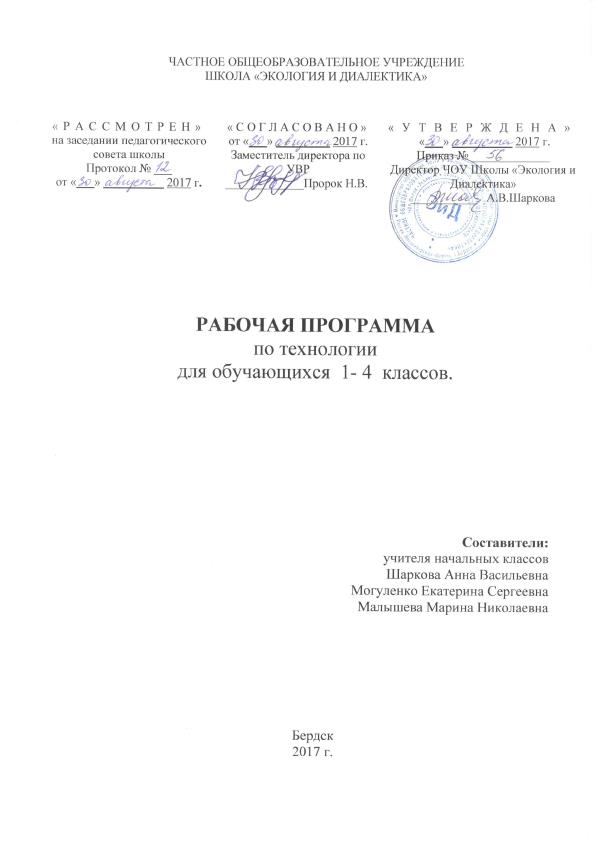 ПОЯСНИТЕЛЬНАЯ ЗАПИСКАДанная рабочая программа учебного предмета «Технология» для обучающихся 1-4 классов разработана на основе требований к результатам освоения ООП НОО ЧОУ Школы «Экология и Диалектика»  на 2015-.г. в соответствии с ФГОС НОО.Цели изучения технологии в начальной школе:приобретение личного опыта как основы обучения и познания; приобретение первоначального опыта практической преобразовательной деятельности на основе овладения технологическими знаниями, технико-технологическими умениями и проектной деятельностью;формирование позитивного эмоционально-ценностного отношения к труду и людям труда.Основные задачи курса:духовно-нравственное развитие учащихся; освоение нравственно-этического и социально-исторического опыта человечества, отражённого в материальной культуре; развитие эмоционально-ценностного отношения к социальному миру и миру природы через формирование позитивного отношения к труду и людям труда; знакомство с современными профессиями;формирование идентичности гражданина России в поликультурном многонациональном обществе на основе знакомства с ремёслами народов России; развитие способности к равноправному сотрудничеству на основе уважения личности другого человека; воспитание толерантности к мнениям и позиции других; формирование целостной картины мира (образа мира) на основе познания мира через осмысление духовно-психологического содержания предметного мира и его единства с миром природы, на основе освоения трудовых умений и навыков, осмысления технологии процесса изготовления изделий в проектной деятельности;развитие познавательных мотивов, интересов, инициативности, любознательности на основе связи трудового и технологического образования с жизненным опытом и системой ценностей ребёнка, а также на основе мотивации успеха, готовности к действиям в новых условиях и нестандартных ситуациях;формирование на основе овладения культурой проектной деятельности: — внутреннего плана деятельности, включающего целеполагание, планирование (умения составлять план действий и применять его для решения учебных задач), прогнозирование (предсказание будущего результата при различных условиях выполнения действия), контроль, коррекцию и оценку;— умений переносить усвоенные в проектной деятельности теоретические знания о технологическом процессе в практику изготовления изделий ручного труда, использовать технологические знания при изучении предмета «Окружающий мир» и других школьных дисциплин;— коммуникативных умений в процессе реализации проектной деятельности (умения выслушивать и принимать разные точки зрения и мнения, сравнивая их со своей, распределять обязанности, приходить к единому решению в процессе обсуждения, т. е. договариваться, аргументировать свою точку зрения, убеждать в правильности выбранного способа и т. д.); — первоначальных конструкторско-технологических знаний и технико-технологических умений на основе обучения работе с технологической документацией (технологической картой), строгого соблюдения технологии изготовления изделий, освоения приёмов и способов работы с различными материалами и инструментами, неукоснительного соблюдения правил техники безопасности, работы с инструментами, организации рабочего места;— первоначальных умений поиска необходимой информации в различных источниках, проверки, преобразования, хранения, передачи имеющейся информации, а также навыков использования компьютера;— творческого потенциала личности в процессе изготовления изделий и реализации проектов.ПЛАНИРУЕМЫЕ РЕЗУЛЬТАТЫ ОСВОЕНИЯ УЧЕБНОГО ПРЕДМЕТА Личностные результаты1. Воспитание патриотизма, чувства гордости за свою Родину, российский народ и историю России.2. Формирование целостного, социально ориентированного взгляда на мир в его органичном единстве и разнообразии природы, народов, культур и религий. 3. Формирование уважительного отношения к иному мнению, истории и культуре других народов.4. Принятие и освоение социальной роли обучающегося, развитие мотивов учебной деятельности и формирование личностного смысла учения.5. Развитие самостоятельности и личной ответственности за свои поступки, в том числе в информационной деятельности, на основе представлений о нравственных нормах, социальной справедливости и свободе.6. Формирование эстетических потребностей, ценностей и чувств.7. Развитие навыков сотрудничества со взрослыми и сверстниками в разных ситуациях, умений не создавать конфликтов и находить выходы из спорных ситуаций.8. Формирование установки на безопасный и здоровый образ жизни. Метапредметные результаты1. Овладение способностью принимать и реализовывать цели и задачи учебной деятельности, приёмами поиска средств её осуществления.2. Освоение способов решения проблем творческого и поискового характера.3. Формирование умений планировать, контролировать и оценивать учебные действия в соответствии с поставленной задачей и условиями её реализации, определять наиболее эффективные способы достижения результата.4. Использование знаково-символических средств представления информации для создания моделей изучаемых объектов и процессов, схем решения учебных и практических задач.5. Использование различных способов поиска (в справочных источниках и открытом учебном информационном пространстве Интернета), сбора, обработки, анализа, организации, передачи и интерпретации информации в соответствии с коммуникативными и познавательными задачами и технологиями учебного предмета, в том числе умений вводить текст с помощью клавиатуры, фиксировать (записывать) в цифровой форме измеряемые величины и анализировать изображения, звуки, готовить своё выступление и выступать с аудио-, видео- и графическим сопровождением, соблюдать нормы информационной избирательности, этики и этикета.6. Овладение навыками смыслового чтения текстов различных стилей и жанров в соответствии с целями и задачами, осознанно строить речевое высказывание в соответствии с задачами коммуникации и составлять тексты в устной и письменной форме.   7. Овладение логическими действиями сравнения, анализа, синтеза, обобщения, классификации по родовидовым признакам, установления аналогий и причинно-следственных связей, построения рассуждений, отнесения к известным понятиям.8. Готовность слушать собеседника и вести диалог, признавать возможность существования различных точек зрения и права каждого иметь свою, излагать своё мнение и аргументировать свою точку зрения и оценку событий.9. Овладение базовыми предметными и межпредметными понятиями, отражающими существенные связи и отношения между объектами и процессами.Предметные результаты1. Получение первоначальных представлений о созидательном и нравственном значении труда в жизни человека и общества, о мире профессий и важности правильного выбора профессии. 2. Формирование первоначальных представлений о материальной культуре как продукте предметно-преобразующей деятельности человека.3. Приобретение навыков самообслуживания, овладение технологическими приёмами ручной обработки материалов, усвоение правил техники безопасности;4. Использование приобретённых знаний и умений для творческого решения несложных конструкторских, художественно-конструкторских (дизайнерских), технологических и организационных задач.5. Приобретение первоначальных знаний о правилах создания предметной и информационной среды и умения применять их для выполнения учебно-познавательных и проектных художественно-конструкторских задач.ТРЕБОВАНИЯ К УРОВНЮ ПОДГОТОВКИ ОБУЧАЮЩИХСЯОсновные требования к знаниям, умениям и навыкам учащихся первого года обученияОбучающиеся научатся:название материалов, ручных инструментов и приспособлений, их значение, правила безопасности труда и личной гигиены, правила планирования и организации труда;условные обозначения, применяемые при обработке бумаги: линии отреза, надреза, сгиба, складывания, места прокола, нанесения клея;правила техники безопасности при работе с режущими и колющими инструментами: ножницами, иглой, шилом;способы и приёмы обработки различных материалов (бумага, глина, пластилин, ткань, природные растительные материалы).Обучающиеся получат возможность научиться:организовать своё рабочее место;пользоваться ножницами, линейкой, шилом, кистью для клея, стекой, иглой;составлять композицию с учётом замысла;решать художественно-трудовые задачи по созданию изделий из бумаги, ткани, глины, природных материалов;выполнять на бумаге разметку с помощью складывания, по выкройке, по линейке; на ткани – с помощью выкройки;конструировать из бумаги на основе техники оригами, гофрирования, сминания, сгибания;применять прямолинейное и криволинейное вырезывание с помощью ножниц;конструировать из ткани на основе скручивания и связывания;выполнять стежки швами «вперёд иголку» и «за иголку»;конструировать из природных материалов на основе приёмов скручивания, скрепления, нанизывания;пользоваться простейшими приёмами лепки: тянуть из целого куска, примазывать части, делать налепы, заглаживать поверхность.Основные требования к знаниям, умениям и навыкам учащихся второго года обученияОбучающиеся научатся:виды материалов, обозначенных в программе, их свойства и названия; неподвижный и подвижный способы соединения деталей и соединительные материалы (неподвижный – клейстер (клей) и нитки, подвижный – проволока, нитки, тонкая веревочка); о чертеже и линиях чертежа, указанных в программе.Новые термины, встречающиеся на уроках (коллаж).Свойства новых материалов ( тесто). Новые свойства уже встречавшихся материалов. Новые приемы разметки деталей из бумаги: с помощью копировальной бумаги, линейки, на глаз, на просвет.Новые приемы разметки ткани: с помощью шаблонов, копировальной бумаги.Новые виды лепки, аппликации, мозаики, плетения. Приемы комбинирования в одном изделии различных материалов.знать область применения и назначения, таких технических устройств, как компьютер, основные источники информации, назначение основных устройств компьютера для ввода, вывода и обработки информации;Обучающиеся получат возможность научиться:самостоятельно организовывать рабочее место в соответствии с особенностями используемого материала и поддерживать порядок на нем во время работы, экономно и рационально размечать несколько деталей; с помощью учителя выполнять разметку с опорой на чертеж по линейке, угольнику, выполнять подвижное соединение деталей с помощью проволоки, ниток (№ 10), тонкой веревочки. Лепить способом вытягивания из целого куска.Вырезать из бумаги детали криволинейного контура.Вырезать из бумаги полоски на глаз.Обрывать бумажные детали по намеченному контуру.Плести разными способами из различных материалов.Вышивать приемом "вперед иголку" по криволинейному контуру.Самостоятельно ориентироваться в задании, данном в виде натурального образца, рисунка. Самостоятельно ориентироваться в задании, где ученику предоставляется возможность выбора материалов и способов выполнения задания. Самостоятельно планировать последовательность выполнения действий по образцу.Контролировать свои действия в процессе выполнения работы и после ее завершения.Создавать художественные и технические образы по собственному замыслу при использовании различных материалов, в том числе "бросовых", и разных способов соединения.Владеть простейшими видами народных ремесел; Основные требования к знаниям, умениям и навыкам учащихся третьего года обученияОбучающиеся научатся:о ценности и значении изучения объектов природы для создания гармоничного предметного мира (человек многое заимствует у природы в формах, устройстве изделий); общие правила создания предметов рукотворного мира: соответствие изделия обстановке, удобство в использовании, эстетическая выразительность; наиболее распространенные виды соединения деталей в изделиях (неподвижное и подвижное), способы создания некоторых разновидностей неподвижных и подвижных соединений в конструкциях из различных материалов; правила безопасной работы с циркулем, шилом и канцелярским ножом; о выполнении построения и разметке деталей соответствующих форм (круг, равносторонний треугольник, вписанный в круг) с помощью циркуля; о построении прямоугольных фигур на листе неправильной формы с помощью угольника; о персональном компьютере как техническом средстве и возможностях его использования для решения простых художественно-конструкторских задач1; об особенностях силуэтных изображений, их художественной выразительности и способах вырезания силуэтов различных видов из бумаги; Обучающиеся получат возможность научиться:оценивать целесообразность конструкции и внешнего вида изделия с точки зрения его утилитарной функции; решать простые задачи конструктивного характера, связанные с изменением вида и способов соединения деталей (доконструирование или частичное переконструирование изделия) в соответствии с новыми требованиями и условиями использования изделия; выполнять построение и разметку фигур с помощью циркуля; выполнять построение прямоугольника на листе неправильной формы с помощью угольника и линейки; соблюдать безопасные приемы работы с новыми инструментами – циркулем и канцелярским ножом, правильно их использовать; соблюдать безопасные приемы работы на компьютере; выполнять шов «назад иголку» и использовать его при изготовлении изделий; изготавливать изделия из бисера по простым схемам; целенаправленно вносить изменения в схемы в соответствии с простыми задачами конструктивного и декоративного плана; изготавливать изделия из различных пластических материалов; использовать комбинированные техники при изготовлении изделий в соответствии с конструктивной или декоративно-художественной задачей. Основные требования к знаниям, умениям и навыкам учащихсячетвертого года обученияОбучающиеся научатся:свойства изучаемых материалов, освоить приемы сравнительного анализа изучаемых свойств, уметь применять эти знания на практике, в работе с проектом, при изготовлении изделия; знать варианты использования таких материалов, как полиэтилен, синтепон, проволока (металлы) в повседневной жизни; приемы составления композиции; профессии людей, занятых в основных видах городского хозяйства и производства;правила построения развертки;понятия «масштаб», «чертеж», «эскиз», «технический рисунок», «схема»;виды работ: конструирование из проволоки (каркас), обработка мягкой проволоки, шитье мягких игрушек на основе использованных ранее материалов (старые перчатки, варежки), создание пальчиковой куклы, создание объемной модели по заданному образцу, составление композиции из воздушных шариков, вязание крючком, соединение различных технологий в работе над одним изделием;технологию ручного ткачества, конструирование костюмов из ткани, бисероплетение.Обучающиеся получат возможность научиться:соотносить по форме реальные объекты и предметы быта (одежды), анализировать изделие, сравнивая его с реальным объектом, заменять используемые материалы при создании реальных объектов на доступные для моделирования изделия по образцу;различать виды мягких игрушек, уметь применять правила работы над мягкой игрушкой, знать последовательность работы над мягкой игрушкой;оперировать знаниями о видах швов и правильно применять их при изготовлении изделий;работать по алгоритму над стебельчатым и петельным швами; уметь свободно работать иглой, использовать пяльцы в практической работе;читать простые чертежи, различать линии чертежа и использовать их;выполнять эскиз, технический рисунок, чертеж, соотносить знаковые обозначения с выполняемыми операциями, выполнять работу по схеме.СОДЕРЖАНИЕ ТЕМ УЧЕБНОГО КУРСАОбщекультурные и общетрудовые компетенции (знания, умения и способы деятельности). Основы культуры труда, самообслуживания Трудовая деятельность и её значение в жизни человека. Рукотворный мир как результат труда человека; разнообразие предметов рукотворного мира (архитектура, техника, предметы быта и декоративно-прикладного искусства и т. д. разных народов России). Особенности тематики, материалов, внешнего вида изделий декоративного искусства разных народов, отражающие природные, географические и социальные условия разных народов. Элементарные общие правила создания предметов рукотворного мира (удобство, эстетическая выразительность, прочность, гармония предметов и окружающей среды). Бережное отношение к природе как источнику сырьевых ресурсов. Мастера и их профессии; традиции и творчество мастера в создании предметной среды (общее представление). Анализ задания, организация рабочего места в зависимости от вида работы, планирование трудового процесса. Рациональное размещение на рабочем месте материалов и инструментов, распределение рабочего времени. Отбор и анализ информации (из учебника и дидактических материалов), её использование в организации работы. Контроль и корректировка хода работы. Работа в малых группах, осуществление сотрудничества, выполнение социальных ролей (руководитель и подчинённый). Элементарная творческая и проектная деятельность (создание замысла, его детализация и воплощение). Культура проектной деятельности и оформление документации (целеполагание, планирование, выполнение, рефлексия, презентация, оценка). Система коллективных, групповых и индивидуальных проектов. Культура межличностных отношений в совместной деятельности. Результат проектной деятельности — изделия, которые могут быть использованы для праздников, в учебной и внеучебной деятельности и т. п. Освоение навыков самообслуживания, по уходу за домом, комнатными растениями.Выполнение элементарных расчётов стоимости изготавливаемого изделия.Технология ручной обработки материалов.Элементы графической грамотыОбщее понятие о материалах, их происхождении. Исследование элементарных физических, механических и технологических свойств материалов, используемых при выполнении практических работ. Многообразие материалов и их практическое применение в жизни. Подготовка материалов к работе. Экономное расходование материалов. Выбор и замена материалов в соответствии с их декоративно-художественными и конструктивными свойствами, использование соответствующих способов обработки материалов в зависимости от назначения изделия. Инструменты и приспособления для обработки материалов (знание названий используемых инструментов), соблюдение правил их рационального и безопасного использования. Общее представление о технологическом процессе, технологической документации (технологическая карта, чертёж и др.); анализ устройства и назначения изделия; выстраивание последовательности практических действий и технологических операций; подбор и замена материалов и инструментов; экономная разметка; обработка с целью получения деталей, сборка, отделка изделия; проверка изделия в действии, внесение необходимых дополнений и изменений. Называние и выполнение основных технологических операций ручной обработки материалов: разметка деталей (на глаз, по шаблону, трафарету, лекалу, копированием, с помощью линейки, угольника, циркуля), раскрой деталей, сборка изделия (клеевая, ниточная, проволочная, винтовая и др.), отделка изделия или его деталей (окрашивание, вышивка, аппликация и др.). Умение заполнять технологическую карту. Выполнение отделки в соответствии с особенностями декоративных орнаментов разных народов России (растительный, геометрический и др.). Проведение измерений и построений для решения практических задач. Виды условных графических изображений: рисунок, простейший чертёж, эскиз, развёртка, схема (их узнавание). Назначение линий чертежа (контур, линии надреза, сгиба, размерная, осевая, центровая, разрыва). Чтение условных графических изображений. Разметка деталей с опорой на простейший чертёж, эскиз. Изготовление изделий по рисунку, простейшему чертежу или эскизу, схеме. Конструирование и моделирование Общее представление о конструировании изделий (технических, бытовых, учебных и пр.). Изделие, деталь изделия (общее представление). Понятие о конструкции изделия; различные виды конструкций и способы их сборки. Виды и способы соединения деталей. Основные требования к изделию (соответствие материала, конструкции и внешнего оформления назначению изделия). Конструирование и моделирование изделий из различных материалов по образцу, рисунку, простейшему чертежу или эскизу. Практика работы на компьютере Информация, её отбор, анализ и систематизация. Способы получения, хранения, переработки информации. Назначение основных устройств компьютера для ввода, вывода, обработки информации. Включение и выключение компьютера и подключаемых к нему устройств. Клавиатура, общее представление о правилах клавиатурного письма, пользование мышью, использование простейших средств текстового редактора. Простейшие приёмы поиска информации: по ключевым словам, каталогам. Соблюдение безопасных приёмов труда при работе на компьютере; бережное отношение к техническим устройствам. Работа с ЦОР (цифровыми образовательными ресурсами), готовыми материалами на электронных носителях (СО). Работа с простыми информационными объектами (текст, таблица, схема, рисунок): преобразование, создание, сохранение, удаление. Создание небольшого текста по интересной детям тематике. Вывод текста на принтер. Использование рисунков из ресурса компьютера, программ Word.Тематическое планирование 1 класс2 класс3 класс 4 класс№урокаДатаТема урокаКорректировка1Как работать 
с учебником. Материалы и инструменты. 
Я и мои друзья.2Человек, природа, техника. Профессии.3Организация рабочего места.4Природный материал.5Пластилин6Растения в жизни человека.7Выращивание растений.8Бумага.9Пчелы.10Дикие звери.11Домашние животные.12Такие разные дома.13Посуда.14Свет в доме.15Мебель.16Одежда. Ткань. Нитки.17Учимся шить. Способы пришивания пуговиц.18Новый год.19Передвижение 
по земле.20Конструктор.21Вода в жизни человека. Выращивание растений. 
Питьевая вода.22Передвижение 
по воде.23Использование ветра. Полеты птиц.24Полеты человека.25Способы общения.25Важные номера телефонов. 26Правила дорожного движения27Компьютер.28Интернет29Компьютер.30Работаем с различными материалами31Работаем с различными материалами32Аппликации «Пейзажи»33Аппликации «Животные»№ урокаДатаТема урока Корректировка1Раздел 1. ЗДРАВСТВУЙ, ДОРОГОЙ ДРУГ (1 ч)Как работать с учебником2Раздел 2.  ЧЕЛОВЕК И ЗЕМЛЯ (23 ч)Земледелие3Посуда4Работа с пластичным материалом (пластилин)5Работа с пластичными материалами (тесто-пластика)6Работа с пластичными материалами (глина или пластилин)7Народные промыслы. Хохлома. Работа с папье - маше8Народные промыслы. Городец. Работа с бумагой. Аппликационные работы9Народные промыслы. Дымка. Работа с пластичными материалами (пластилин)10Народные промыслы. МатрешкаРабота с текстильными материалами (апплицирование)11Домашние животные и птицы. Проект «Деревенский двор». (10 ч)Новый год Работа с пластичными материалами (пластилин). Рельефные работыИзделие: пейзаж «Деревня». 12Домашние животные. Изделие «Лошадка»13Домашние животные. Домашние птицы. Работа с природными материалами. Мозаика14Домашние животные. Работа с бумагой. КонструированиеИзделие: проект «Деревенский двор».15Новый годРабота с различными материалами. Елочныеигрушки из яиц16Строительство. Работа с бумагой.Полуобъемная пластика17В доме. Работа с волокнистыми материалами. Помпон18Внутреннее убранство избы. Лепка19Внутреннее убранство избы.  Плетение20Внутреннее убранство избы. Работа с картоном.Конструирование21Народный костюм (4 ч)Народный костюм. Работа с волокнистымиматериалами и картоном. Плетение22Народный костюм. Работа с бумагой.Аппликационные работы23Работа с ткаными материалами. Шитье24Работа с ткаными материалами. 
Вышивание25Раздел 3. ЧЕЛОВЕК И ВОДА (3 ч)Рыболовство.Работа с волокнистымиматериалами. Изонить.26Рыболовство.Работа с волокнистымиматериалами. Изонить.27Работа с бумагой. Аппликационные работы28Раздел 4. ЧЕЛОВЕК И ВОЗДУХ (4 ч)Птица счастья. Работа с бумагой. Складывание29Использование ветра. Работа с бумагой.Моделирование30Использование ветра. Работа с фольгой31Использование ветра. Работа с фольгой.Лепка из фольги.32Раздел 5. ЧЕЛОВЕК И ИНФОРМАЦИЯ (3 ч)Ищем клад. Работа с пластичнымиматериалами (глина). Рельефные работы33Книгопечатание. Работа с бумагой и картоном34Подведение итогов№ урокаДата Тема: Корректировка1Раздел1: ЗДРАВСТВУЙ, ДОРОГОЙДРУГ!Как работать с учебником2Раздел 2: ЧЕЛОВЕК И ЗЕМЛЯ Архитектура3Городские постройки4Парк5Детская площадка6Ателье мод7Аппликация из ткани8 Изготовление тканей9Вязание10Одежда для карнавала11 Бисероплетение12Кафе «Кулинарная сказка». Работа с бумагой. Конструирование13Фруктовый завтрак14 Работа с тканью. Колпачок для яиц.15 Кулинария16Сервировка стола. Салфетница. 17 Магазин подарков. Работа с пластичными материалами (тестопластика). Лепка18 Работа с природными материалами. Золотистая соломка19  Работа с бумагой и картоном. Упаковка подарков20Автомастерская. Работа с картоном.21Работа с металлическим конструктором22Раздел 3: ЧЕЛОВЕК И ВОДА Мосты. Работа с различными материалами.23Водный транспорт. Работа с бумагой.Конструирование24  Океанариум. Работа с текстильнымиматериалами. Шитьё25Фонтаны. Работа с пластичными материалами.Пластилин. Конструирование26Раздел  4: ЧЕЛОВЕК И ВОЗДУХ Зоопарк. Работа с бумагой. Складывание.Оригами.27 Вертолётная площадка. Работа с бумагойи картоном. Конструирование28Работа с бумагой. Папье-маше29 Раздел 5: ЧЕЛОВЕК И ИНФОРМАЦИЯ Кукольный театр. Работа с тканью. Шитьё.30Работа с различными материалами.Конструирование и моделирование31Переплётная мастерская32Почта33Интернет. Работа на компьютере.34Подведение итогов.№ п/п урокаДатаТема урокаКорректировка1.Как работать с учебником.    2-3Раздел: Человек и земля. (21час).Вагоностроительный завод. Изделия: «Ходовая часть (тележка)», «Кузов вагона», «Пассажирский вагон».4-5.Полезные ископаемые.«Буровая вышка».6-7Изделие: «Малахитовая шкатулка»8-9Автомобильный заводИзделие» «Камаз», «Кузов грузовика»10-11Монетный двор.Изделие: «Стороны медали», «Медаль».12-13.Фаянсовый заводИзделия: «Основа для вазы», «Ваза».Тест: «Как создаётся фаянс»14-15.Швейная фабрикаИзделие: «Прихватка».Изделия: «Новогодняя игрушка», « Птичка»16-17Обувное производство18-19.Деревообрабатывающее производство.Изделия: «Технический рисунок лесенки-опоры для растений», «Лесенка-опора для растений»20.Кондитерская фабрикаИзделия: «Пирожное «Картошка», «Шоколадное печенье». Практическая работа: «Тест «кондитерские изделия»21Бытовая техникаИзделия: «настольная лампа», «Абажур». Сборка настольной лампы. Практическая работа: «Тест: Правила эксплуатации электронагревательных приборов»22.Тепличное хозяйствоИзделие: «Цветы для школьной клумбы»23.Раздел: Человек и вода-3 ч.ВодоканалИзделие: «Фильтр для очистки воды»24.ПортИзделие: «Канатная лестница»Практическая работа: «Технический рисунок канатной лестницы»25..Узелковое плетениеИзделие: «Браслет»26.Раздел: Человек и воздух-3 ч.Изделие: «Самолёт»27.Ракета-носительИзделие: «Ракета-носитель»28Летательный аппарат. Воздушный змей.Изделие: «воздушный змей»29.Раздел: «Человек и информация»-6 ч.Создание титульного листа.Изделие: «Титульный лист»30.Работа с таблицами.Изделие: работа с таблицами.31.Создание содержания книги.Практическая работа: «Дневник путешественника»32-33.Переплётные работыИзделие: «Книга «Дневник путешественника»34.Итоговый урок